Healthy Country PlanningSelf-Assessment Tool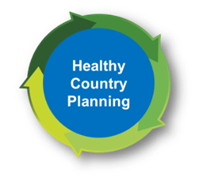 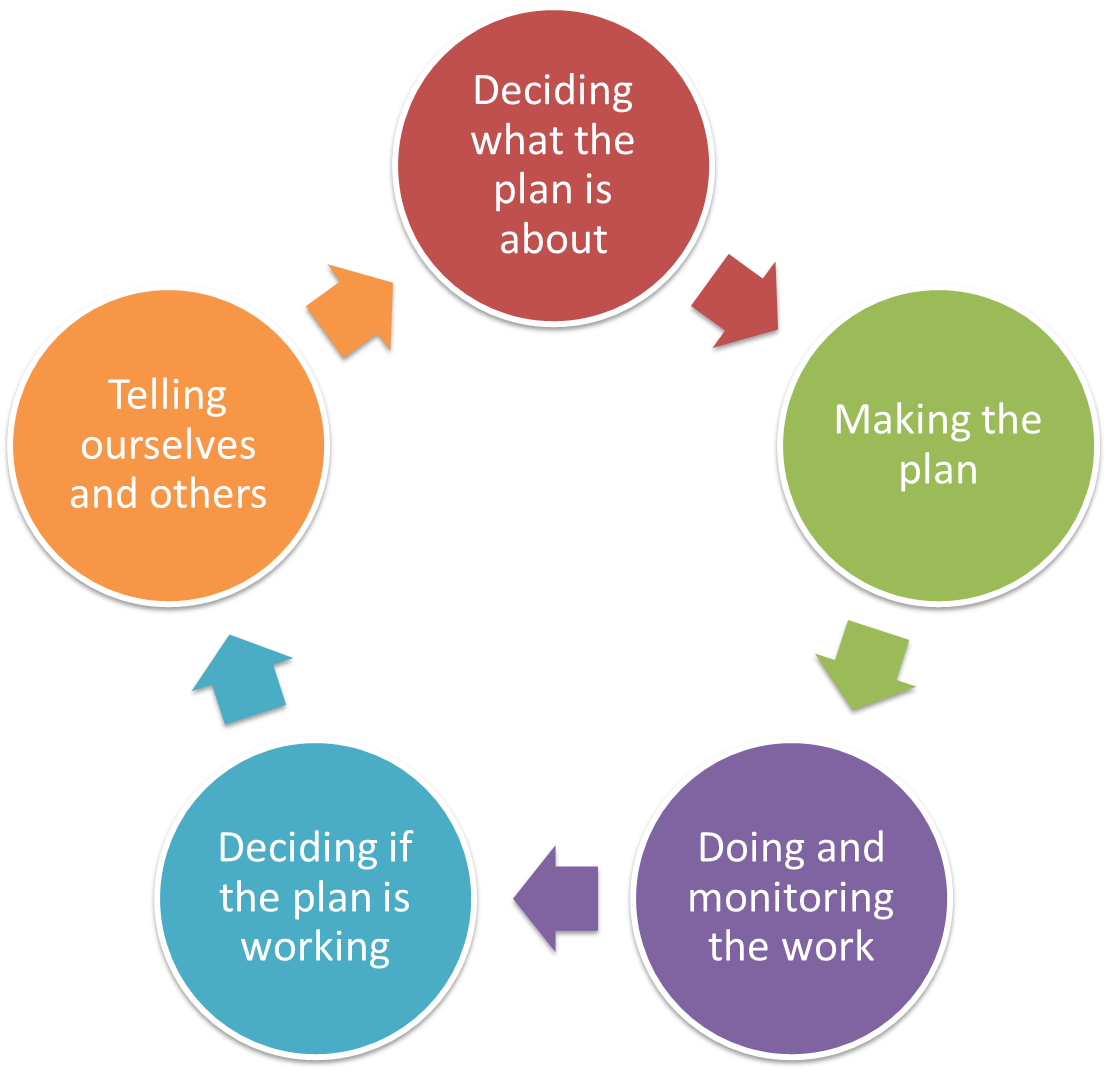 A Tool for the use of teams to check their progress in the development and implementation of their Plans.Based on the CAP Self-Assessment Tool, but modified after for use in Healthy Country Planning and as part of the development of materials to ‘Close the Loop’.Acknowledgements This document is based on an original by CCNet. It has been modified and amplified after many discussions and as a result of a workshop in Melbourne, Australia, December 2014.Instructions for UseThis tool is best used in a team for regular reflection on the progress of your planning and plans, and to see what areas of the plan and its use could be improved.The tool will give you three things:An indication of what is ‘best practice’ for a step in the Open StandardsAn assessment of where you are as a team against that ‘best practice’A way of tracking your improvement over time in your planning and the use of your plan.To use the tool:Bring your planning team togetherDiscuss each step. Be as honest as you can – the purpose of this is to help you improveDecide what ‘rank’ you have achieved for each stepLook at each Criteria in the left hand columnRead across the row to see which rank best fits COMPLETE: The criteria has been met fully, there is no more to doON TRACK: There are still a few things to do but most are doneSMALL ISSUES: There are a few problems that need to be addressedBIG ISSUES: There are some big problems to address – the criteria is not metIf the team has not reached this Step yet, then just note it as STILL TO DOMark the box that you think is bestWhen you have discussed each criteria, see which column has the most boxes markedThis is your rating – record this at the bottom of the pageRecord the good things you have completedDecide if you need to do any more to improveRecord the changes you need to make to move to the next level1.  Pre-Planning1.  Pre-Planning1.  Pre-PlanningOS 1A: Define the initial project teamOS 1A: Define the initial project teamOS 1A: Define the initial project teamKey Questions Why do we need a plan? Who is it for? Is there a project team with clear jobs? Who else should be involved in the planning and implementation? What are the main steps to develop the plan? What resources are needed and available?Why do we need a plan? Who is it for? Is there a project team with clear jobs? Who else should be involved in the planning and implementation? What are the main steps to develop the plan? What resources are needed and available?Why do we need a plan? Who is it for? Is there a project team with clear jobs? Who else should be involved in the planning and implementation? What are the main steps to develop the plan? What resources are needed and available?Why do we need a plan? Who is it for? Is there a project team with clear jobs? Who else should be involved in the planning and implementation? What are the main steps to develop the plan? What resources are needed and available?Why do we need a plan? Who is it for? Is there a project team with clear jobs? Who else should be involved in the planning and implementation? What are the main steps to develop the plan? What resources are needed and available?CRITERIAPURPOSEAll the planning team understands why the plan is being done and who forAll the planning team understands why the plan is being done and who forAll the planning team understands why the plan is being done and who forThe purpose of the plan is mostly clearThe purpose of the plan is not clearTIMETABLEAll parties have agreed a timetable and budget to make the planAll parties have agreed a timetable and budget to make the planAll parties have agreed a timetable and budget to make the planA timetable and budget to make the plan is not agreed and missing key stepsThe steps to develop the plan have not been identifiedRESOURCESAll the funds and people to support the planning are available.Most of the funds and people to support the planning are availableMost of the funds and people to support the planning are availableThe funds and people required to support the planning are not available/securedNo / very few resourcesLEADERSHIPThere is a clear project leader and team with clearly assigned jobsThere is a project leader and team with jobsThere is a project leader and team with jobsA team is not clear and missing key peopleA team is not clear and missing key peoplePARTNERSPartners and stakeholders are engaged, and understand their rolesPartners and stakeholders are there as advisorsPartners and stakeholders are there as advisorsThere are gaps in representation of stakeholders/ partnersStakeholders not known / engagedCOMMUNITYProject has strong local community relationsProject has some local community relationsProject has some local community relationsPoor community relationshipsNo community relationshipsAGREEMENTA written Project Charter / Agreement is available and understoodNo written Project Charter / AgreementNo written Project Charter / AgreementNo written Project Charter / AgreementNo written Project Charter / AgreementOur Rating:Positive Findings:     Opportunities for improvement:     Recommendations:     Notes:     Positive Findings:     Opportunities for improvement:     Recommendations:     Notes:     Positive Findings:     Opportunities for improvement:     Recommendations:     Notes:     Positive Findings:     Opportunities for improvement:     Recommendations:     Notes:     Positive Findings:     Opportunities for improvement:     Recommendations:     Notes:     2. Vision/Dream, Scope & targets2. Vision/Dream, Scope & targets2. Vision/Dream, Scope & targetsOS 1B: Define Scope, Vision and TargetsOS 1B: Define Scope, Vision and TargetsOS 1B: Define Scope, Vision and TargetsKey Questions Does the project have a clear scope? Does it fit into a regional picture? Is there a clear vision/dream? Have targets (important things) been selected?Does the project have a clear scope? Does it fit into a regional picture? Is there a clear vision/dream? Have targets (important things) been selected?Does the project have a clear scope? Does it fit into a regional picture? Is there a clear vision/dream? Have targets (important things) been selected?Does the project have a clear scope? Does it fit into a regional picture? Is there a clear vision/dream? Have targets (important things) been selected?Does the project have a clear scope? Does it fit into a regional picture? Is there a clear vision/dream? Have targets (important things) been selected?CRITERIAVISIONA clear Vision/dream is stated for the project and reflects the main reason this project area was chosenA Vision/dream is stated for the project, but it may not meet all criteria of being general, brief, and achievable.A Vision/dream is stated for the project, but it may not meet all criteria of being general, brief, and achievable.An overarching vision/dream is stated for the project, but it may not be inspiring, general, brief, or achievableOverall vision/dream is lacking or unclearSCOPEThere is a clear map(s) and description of the project and understood by the Project Team.There is a clear map(s) and description of the project and understood by the Project Team.There is a clear map(s) and description of the project and understood by the Project Team.There is a  general idea of scope/ area of project but a map or description may not be widely-shared, Scope not agreedTARGETSThe reason for selecting the targets to represent the project is well recordedThe reason for selecting the targets to represent the project is well recordedThe reason for selecting the targets to represent the project is well recordedTargets are selected, but the reason may not be given or is unclearTargets are broad and unclearNESTED TARGETSNested targets are linked to targets, and how the nested targets are connected to the targets is clear and writtenNested targets are linked to targets, and the relationship of nested targets to targets is clearNested targets are linked to targets, and the relationship of nested targets to targets is clearNested targets are not listed or relationship of nested targets to targets may not be evidentNo nested targets recordedMAPPINGMaps are effective and show location of targets (important things), other featuresThe project area is mapped and some targets and threats are being mappedThe project area is mapped and some targets and threats are being mappedThe project area is mapped but no targets and threats are mappedNo mapOur Rating:Positive Findings:     Opportunities for improvement:     Recommendations:     Notes:     Positive Findings:     Opportunities for improvement:     Recommendations:     Notes:     Positive Findings:     Opportunities for improvement:     Recommendations:     Notes:     Positive Findings:     Opportunities for improvement:     Recommendations:     Notes:     Positive Findings:     Opportunities for improvement:     Recommendations:     Notes:     3. Assess health of targets3. Assess health of targets3. Assess health of targetsOS 1B: Define Scope, Vision and TargetsOS 1B: Define Scope, Vision and TargetsOS 1B: Define Scope, Vision and TargetsKey Questions What defines health (viability)? How far off is the current health from what we want?  Which targets (important things) are most in need of attention?What defines health (viability)? How far off is the current health from what we want?  Which targets (important things) are most in need of attention?What defines health (viability)? How far off is the current health from what we want?  Which targets (important things) are most in need of attention?What defines health (viability)? How far off is the current health from what we want?  Which targets (important things) are most in need of attention?What defines health (viability)? How far off is the current health from what we want?  Which targets (important things) are most in need of attention?CRITERIAATTRIBUTES SELECTEDTeam has selected at least one attribute for each target.Team has selected at least one attribute for most targetsTeam has selected at least one attribute for most targetsTeam has selected one or more attribute for some targetsAttributes / Indicators have not been selected for most of the targetsATTRIBUTES QUALITYAttributes represent a reasonable mix of key environmental needs and cultural perspectives. Nested targets were thought about when selecting attributes Attributes represent a reasonable mix of key environmental needs and cultural perspectives. Nested targets were thought about when selecting attributes Attributes represent a reasonable mix of key environmental needs and cultural perspectives. Nested targets were thought about when selecting attributes Attributes only present for a few targets and / or do not take in all perspectives No attributesINDICATORS SELECTEDAt least one indicator for each attribute / target.At least one indicator for many attributes or targetsAt least one indicator for many attributes or targetsIndicator(s) are selected for some attributes or targetsMost targets do not have indicatorsINDICATOR QUALITYIndicators are sensitive enough to detect change, and can (and will) be measured for all targets.Indicators are sensitive enough to detect change, and can (and will) be measured for most targets.Indicators are sensitive enough to detect change, and can (and will) be measured for most targets.Indicators are unclear for most targets Indicators are missing INDICATOR STATUSWhen available, a best estimate of current and desired status is given for most indicatorsWhen available, a best estimate of current and desired status is given for many indicators, even if it is a guessWhen available, a best estimate of current and desired status is given for many indicators, even if it is a guessCurrent and desired status may be missing for many indicators.Indicators missinfDOCUMENT-ATIONLiterature used and / or experts interviewed, and rationale for choice of attributes, indicators, indicator ratings, and current and desired status is documentedLiterature used and / or experts interviewed, and rationale for choice of attributes, indicators, indicator ratings, and current and desired status is documentedLiterature used and / or experts interviewed, and rationale for choice of attributes, indicators, indicator ratings, and current and desired status is documentedAttributes and indicators have been selected by the team based on their best knowledge but may not have been rigorously assessed.Attributes and indicators have no clear basisOur Rating:Positive Findings:     Opportunities for improvement:     Recommendations:     Notes:     Positive Findings:     Opportunities for improvement:     Recommendations:     Notes:     Positive Findings:     Opportunities for improvement:     Recommendations:     Notes:     Positive Findings:     Opportunities for improvement:     Recommendations:     Notes:     Positive Findings:     Opportunities for improvement:     Recommendations:     Notes:      4. Critical threats – problems & causes 4. Critical threats – problems & causes 4. Critical threats – problems & causes 4. Critical threats – problems & causesOS 1C: Define Critical ThreatsOS 1C: Define Critical ThreatsKey Questions What are the problems that stop the targets being healthy? What are the causes of the problems? What are the most critical ones? What are the problems that stop the targets being healthy? What are the causes of the problems? What are the most critical ones? What are the problems that stop the targets being healthy? What are the causes of the problems? What are the most critical ones? What are the problems that stop the targets being healthy? What are the causes of the problems? What are the most critical ones? What are the problems that stop the targets being healthy? What are the causes of the problems? What are the most critical ones? CRITERIAPROBLEMSA comprehensive list of problems is given for each target.A comprehensive list of problems is given for each targetA comprehensive list of problems is given for some targetsA comprehensive list of problems is given for some targetsThreats are poorly identified if at all, or are not directly related to targetsCAUSESA comprehensive list of causes of problem is given for each target (or at least a distinction between problems and causes of problem).A comprehensive list of causes of problem is given for each target (or at least a distinction between problems and causes of problem).A comprehensive list of causes is given for some targetsA comprehensive list of causes is given for some targetsCauses and problems are not differentiated and/or not related to targetsRANKINGThe causes of problems affecting each target are ranked and the critical threats affecting the overall project identifiedThe causes of problem affecting each target are ranked and the critical threats affecting the overall project identifiedSome ranking of which threats are most critical has been made, although it may not be systematic rankingSome ranking of which threats are most critical has been made, although it may not be systematic rankingNo rankingAGREEMENTRankings are clearly agreed to by the Project Team, including partners and l expertsRankings are clearly agreed to by the Project TeamRankings are not yet agreed to by the Project TeamRankings are not yet agreed to by the Project TeamRankings are not yet agreed to by the Project TeamDOCUMENT-ATIONDocumentation of information and assumptions made is presented in the workbook or plan text.Documentation of information and assumptions made is recorded.Documentation of information and assumptions made is not recorded.Documentation of information and assumptions made is not recorded.Documentation of information and assumptions made is not recorded.Our Rating:Positive Findings:     Opportunities for improvement:     Recommendations:     Notes:     Positive Findings:     Opportunities for improvement:     Recommendations:     Notes:     Positive Findings:     Opportunities for improvement:     Recommendations:     Notes:     Positive Findings:     Opportunities for improvement:     Recommendations:     Notes:     Positive Findings:     Opportunities for improvement:     Recommendations:     Notes:     5. Conduct Situation Analysis5. Conduct Situation Analysis5. Conduct Situation AnalysisOS 1D: Complete Situation AnalysisOS 1D: Complete Situation AnalysisOS 1D: Complete Situation AnalysisKey Questions How are threats and opportunities related to each other and to stakeholders?  Do we understand how things impact our targets well enough to design good strategies? Can we see points where we can intervene?How are threats and opportunities related to each other and to stakeholders?  Do we understand how things impact our targets well enough to design good strategies? Can we see points where we can intervene?How are threats and opportunities related to each other and to stakeholders?  Do we understand how things impact our targets well enough to design good strategies? Can we see points where we can intervene?How are threats and opportunities related to each other and to stakeholders?  Do we understand how things impact our targets well enough to design good strategies? Can we see points where we can intervene?How are threats and opportunities related to each other and to stakeholders?  Do we understand how things impact our targets well enough to design good strategies? Can we see points where we can intervene?CRITERIAANALYSIS COMPLETEDOne or more diagrams or descriptions of the situation shows how targets, critical threats, causes, opportunities and stakeholders are linkedOne or more diagrams or descriptions of the situation shows how targets, critical threats, causes, opportunities and stakeholders are linkedOne or more diagrams or descriptions of the situation shows how targets, critical threats, causes, opportunities and stakeholders are linkedOne or more diagrams or descriptions of the situation only shows how some targets, critical threats, causes, opportunities and stakeholders are linkedNo situation analysisSIMPLICITYDiagram is simple and does not show too much detail, but helps understand the situation and identify strategies and monitoringDiagram helps understand the situation and identify strategies and monitoring Diagram helps understand the situation and identify strategies and monitoring Diagram is too simple or too complex to help understand the situation and identify strategies and monitoringNo situation analysisUNDERSTAND-INGTeam members understand and can communicate the situation well.Team members understand and can communicate the situation well.Team members understand and can communicate the situation well.Team members cannot communicate the situation well.Team members have a weak understanding of the situationTEAMThe team used people different skills and Stakeholders/ partners to help develop the analysisThe team used people different skills and Stakeholders/ partners to help develop the analysisThe team used people different skills and Stakeholders/ partners to help develop the analysisThe analysis was conducted by only a few people who may not have sufficient knowledge of all the situation, No analysis conductedCOMMUNICATIONThe analysis could be used to help communicate the situation and our work to key stakeholders.The analysis could be used to help communicate the situation and our work to key stakeholders.The analysis could be used to help communicate the situation and our work to key stakeholders.The analysis is not likely to help with communication in its present form.The analysis is not likely to help with communication in its present form.Our Rating:Positive Findings:     Opportunities for improvement:     Recommendations:     Notes:     Positive Findings:     Opportunities for improvement:     Recommendations:     Notes:     Positive Findings:     Opportunities for improvement:     Recommendations:     Notes:     Positive Findings:     Opportunities for improvement:     Recommendations:     Notes:     Positive Findings:     Opportunities for improvement:     Recommendations:     Notes:     6. Goals & Strategies6. Goals & Strategies6. Goals & StrategiesOS 2A: Develop Strategic PlanOS 2A: Develop Strategic PlanOS 2A: Develop Strategic PlanKey Questions Have SMART goals been set? Will goals and strategies make sure that the biggest threats are fixed and targets are maintained or made healthier? Are the goals written so the project team will be able to know if they are successful?Have SMART goals been set? Will goals and strategies make sure that the biggest threats are fixed and targets are maintained or made healthier? Are the goals written so the project team will be able to know if they are successful?Have SMART goals been set? Will goals and strategies make sure that the biggest threats are fixed and targets are maintained or made healthier? Are the goals written so the project team will be able to know if they are successful?Have SMART goals been set? Will goals and strategies make sure that the biggest threats are fixed and targets are maintained or made healthier? Are the goals written so the project team will be able to know if they are successful?Have SMART goals been set? Will goals and strategies make sure that the biggest threats are fixed and targets are maintained or made healthier? Are the goals written so the project team will be able to know if they are successful?CRITERIAGOALSGoals for all critical threats and degraded targets are presentedGoals for most critical threats and degraded targets are presentedGoals for most critical threats and degraded targets are presentedGoals for some critical threats or degraded targets are presentedCritical threats or degraded targets are not addressedSMARTGoals meet SMART criteria and are politically, socially, and ecologically appropriateGoals meet most of SMART criteriaGoals meet most of SMART criteriaGoals may not meet several of SMART criteriaGoals are not SMARTACHIEVABLEThe number of goals is feasible given project resources.The number of goals is feasible given project resourcesThe number of goals is feasible given project resourcesGoals may be too ambitious OR not ambitious enoughGoals are written too poorly to know if they are achievablePARTNERSPartners are involved in the development of at least some goalsPartners are involved in the development of at least some goalsPartners are involved in the development of at least some goalsNo partners involved in the development of goalsNo partners involved in the development of goalsLINKEDAll goals are explicitly linked to the situation analysis, if one is availableMost goals are explicitly linked to the situation analysis, if one is availableMost goals are explicitly linked to the situation analysis, if one is availableSome goals are explicitly linked to the situation analysis, if one is availableNo goals are explicitly linked to the situation analysis, if one is availableSTRATEGIESEach goal has one or more strategies linked to itEach goal has one or more strategies linked to itEach goal has one or more strategies linked to itSome goals may not have strategies linked to themStrategies not identifiedLINKEDAll strategies are linked to goalsMost strategies are linked to goalsMost strategies are linked to goalsSome strategies are linked to goalsNo strategies are linked to goalsFEASIBLEAll Strategies are high-leverage and feasibleMost Strategies are high-leverage and feasibleMost Strategies are high-leverage and feasibleSome Strategies are high-leverage and feasibleNo Strategies are high-leverage and feasibleRANKEDStrategies are ranked for benefits, cost, and feasibilityMost feasible strategies are ranked for benefits, cost, and feasibilityMost feasible strategies are ranked for benefits, cost, and feasibilityStrategies have not been systematically ranked for benefits, cost and feasibility.Strategies have not been rankedOur Rating:Positive Findings:     Opportunities for improvement:     Recommendations:     Notes:     Positive Findings:     Opportunities for improvement:     Recommendations:     Notes:     Positive Findings:     Opportunities for improvement:     Recommendations:     Notes:     Positive Findings:     Opportunities for improvement:     Recommendations:     Notes:     Positive Findings:     Opportunities for improvement:     Recommendations:     Notes:     7. Results Chains–The Theory Of Change7. Results Chains–The Theory Of Change7. Results Chains–The Theory Of Change7. Results Chains–The Theory Of ChangeOS 2A: Develop Strategic PlanOS 2A: Develop Strategic PlanKey Questions What specific steps are you going to take to achieve your Goals? Why do you think the steps in your plan of action will work? What do you want to happen when you complete each step? How will you know when you are done?What specific steps are you going to take to achieve your Goals? Why do you think the steps in your plan of action will work? What do you want to happen when you complete each step? How will you know when you are done?What specific steps are you going to take to achieve your Goals? Why do you think the steps in your plan of action will work? What do you want to happen when you complete each step? How will you know when you are done?What specific steps are you going to take to achieve your Goals? Why do you think the steps in your plan of action will work? What do you want to happen when you complete each step? How will you know when you are done?What specific steps are you going to take to achieve your Goals? Why do you think the steps in your plan of action will work? What do you want to happen when you complete each step? How will you know when you are done?CRITERIALOGICALThere are clear and easily understood results chains outlining how all strategies will actually help to reduce threats or make targets healthierThere are clear and easily understood results chains outlining how most strategies will actually help to reduce threats or make targets healthierThe results chains have some gaps and are not clear on how they will achieve project goalsThe results chains have some gaps and are not clear on how they will achieve project goalsTeam members have a weak understanding of how strategies will ultimately lead to achieving the project goalsCLEAR STEPSResults chains are developed for nearly strategies including the steps needed to get them to work.Results chains are developed for nearly all strategies including the steps needed to get them to work.Results chains have been developed for some strategies, including some stepsResults chains have been developed for some strategies, including some stepsResults chains have not been developedASSUMPTIONSThe assumptions in the result chain are clearly identified and understoodThe assumptions in most  result chains are identified and documentedSome assumptions in the results chains have been identified, but there are still critical gaps in understandingSome assumptions in the results chains have been identified, but there are still critical gaps in understandingNo assumptions identifiedMONITORINGThe critical areas where the chain is uncertain have been identified and prioritized for monitoringThe critical areas where the chain is uncertain have been identified for monitoringThe critical areas where the chain is uncertain have not been identifiedThe critical areas where the chain is uncertain have not been identifiedThe chain is not clear enough to identify uncertaintyMILESTONESObjectives have been identified where appropriate to make milestonesSome objectives have been identified where appropriate to make milestonesThe results chains do not have interim goals or indicators identifiedThe results chains do not have interim goals or indicators identifiedThe chain is not clear enough to identify milestonesINDICATORSIndicators for monitoring have been identified and prioritisedIndicators for monitoring have been identifiedNot all indicators for monitoring have been identifiedNot all indicators for monitoring have been identifiedNo indicators for monitoring have been identifiedOur Rating:Positive Findings:     Opportunities for improvement:     Recommendations:     Notes:     Positive Findings:     Opportunities for improvement:     Recommendations:     Notes:     Positive Findings:     Opportunities for improvement:     Recommendations:     Notes:     Positive Findings:     Opportunities for improvement:     Recommendations:     Notes:     Positive Findings:     Opportunities for improvement:     Recommendations:     Notes:     8. Establish Measures8. Establish Measures8. Establish Measures8. Establish MeasuresOS 2B: Develop Monitoring PlanOS 2B: Develop Monitoring PlanKey Questions Will it be clear if progress is being made? How will we know if threats are better or worse?  How will we know if targets are better or worse? Do the indicators link actions and Goals? How are we going to tell people about the results?Will it be clear if progress is being made? How will we know if threats are better or worse?  How will we know if targets are better or worse? Do the indicators link actions and Goals? How are we going to tell people about the results?Will it be clear if progress is being made? How will we know if threats are better or worse?  How will we know if targets are better or worse? Do the indicators link actions and Goals? How are we going to tell people about the results?Will it be clear if progress is being made? How will we know if threats are better or worse?  How will we know if targets are better or worse? Do the indicators link actions and Goals? How are we going to tell people about the results?Will it be clear if progress is being made? How will we know if threats are better or worse?  How will we know if targets are better or worse? Do the indicators link actions and Goals? How are we going to tell people about the results?CRITERIAIDENTIFIEDIndicators are described for:- All goals (strategy effectiveness)- Key threats and targets (status).Indicators are described for:- All goals (strategy effectiveness)- Key threats and targets (status).Indicators are described but many goals, critical threats, and targets are not the subject of monitoringIndicators are described but many goals, critical threats, and targets are not the subject of monitoringIndicators and monitoring, if described, are not tied to essential plan elementsLINKAGEIndicators are closely linked to all goals, threats, or targetsIndicators are closely linked to most goals, threats, or targetsIndicators are linked to some goals, threats, or targetsIndicators are linked to some goals, threats, or targetsIndicators are not linked to plan elementsMETHODMonitoring includes a description of monitoring methods for nearly all high priority indicatorsMonitoring includes a description of monitoring methods for most high priority indicatorsThe monitoring plan may include very little or no detail on proposed methodsThe monitoring plan may include very little or no detail on proposed methodsNo methods recordedAPPROPRIATENearly all indicators are sensitive, measurable, precise, consistent, cost-effective, timely in response,  at an appropriate scaleMost indicators are sensitive, measurable, precise, consistent, cost-effective, timely in response,  at an appropriate scaleMost indicators are not sensitive, measurable, precise, consistent, cost-effective, timely in response,  at an appropriate scaleMost indicators are not sensitive, measurable, precise, consistent, cost-effective, timely in response,  at an appropriate scaleVery few or no indicatorsFEASIBILITYThe monitoring is feasible given project resources.The monitoring is feasible given project resources.The monitoring is either too ambitious given project resources, or it is too unclear to budget The monitoring is either too ambitious given project resources, or it is too unclear to budget Insufficient information to make an assessment of feasibilityPRIORITIS-ATIONMonitoring indicators are prioritizedMonitoring indicators are prioritizedSome indicators have been prioritizedSome indicators have been prioritizedNo prioritisingSOCIAL ELEMENTSIf needed social and other sciences are includedIf needed social and other sciences are included with sufficient rigourIf needed social and other sciences are included but vagueIf needed social and other sciences are included but vagueSocial and other sciences are needed but not includedRESULT CHAINAll monitoring indicators are explicitly linked to the results chainMost monitoring indicators are explicitly linked to the results chainSome monitoring indicators are explicitly linked to the results chainSome monitoring indicators are explicitly linked to the results chainNo monitoring indicators are linked to the results chainOur Rating:Positive Findings:     Opportunities for improvement:     Recommendations:     Notes:     Positive Findings:     Opportunities for improvement:     Recommendations:     Notes:     Positive Findings:     Opportunities for improvement:     Recommendations:     Notes:     Positive Findings:     Opportunities for improvement:     Recommendations:     Notes:     Positive Findings:     Opportunities for improvement:     Recommendations:     Notes:     9. Work Plans – Actions, Time & Budget9. Work Plans – Actions, Time & Budget9. Work Plans – Actions, Time & Budget9. Work Plans – Actions, Time & BudgetOS 3A/B: Develop Short-term work plan / BudgetOS 3A/B: Develop Short-term work plan / BudgetKey Questions Is there a detailed plan outlining actions and monitoring?  Who is responsible for each step? What is the timeline for the plan? What resources are needed, including people and money? Are there enough resources allocated for the implementation of actions and monitoring?Is there a detailed plan outlining actions and monitoring?  Who is responsible for each step? What is the timeline for the plan? What resources are needed, including people and money? Are there enough resources allocated for the implementation of actions and monitoring?Is there a detailed plan outlining actions and monitoring?  Who is responsible for each step? What is the timeline for the plan? What resources are needed, including people and money? Are there enough resources allocated for the implementation of actions and monitoring?Is there a detailed plan outlining actions and monitoring?  Who is responsible for each step? What is the timeline for the plan? What resources are needed, including people and money? Are there enough resources allocated for the implementation of actions and monitoring?Is there a detailed plan outlining actions and monitoring?  Who is responsible for each step? What is the timeline for the plan? What resources are needed, including people and money? Are there enough resources allocated for the implementation of actions and monitoring?CRITERIAACTIONSMajor actions and monitoring tasks have been developed, linked to the planning documents, and available to everyone involved in implementing the plan.Major actions and monitoring tasks have been developed, linked to the planning documents, but are not available to everyone involved in implementing the plan.Some actions have been identifiedSome actions have been identifiedActions and monitoring tasks have not been identified ALLOCATIONSteps and tasks are assigned to specific individual(s) with a timeline.  Roles and responsibilities for tasks are agreed by people that will be performing themMost steps and tasks assigned to specific individual(s) with a rough timeline. Roles and responsibilities for tasks are agreedFew assignments made or steps budgeted.Few assignments made or steps budgeted.No assignments made or steps budgeted.CAPACITYAssessment of funding, staffing, leadership, and external resources exists and is currentAssessment of funding, staffing, leadership, and external resources exists and is currentAssessments have been made at some time but not necessarily currentAssessments have been made at some time but not necessarily currentNo assessments madeBUDGETA detailed project budget exists and is used on a regular basisAt least a rough project budget has been developedMost items unbudgetedMost items unbudgetedNo budgetDATAData management and analysis is planned in advanceCOMMUNICA-TIONCommunication of results planned including  audiences and communications products for eachOur Rating:Positive Findings:     Opportunities for improvement:     Recommendations:     Notes:     Positive Findings:     Opportunities for improvement:     Recommendations:     Notes:     Positive Findings:     Opportunities for improvement:     Recommendations:     Notes:     Positive Findings:     Opportunities for improvement:     Recommendations:     Notes:     Positive Findings:     Opportunities for improvement:     Recommendations:     Notes:     10. Implement10. Implement10. Implement10. ImplementOS 3C: Implement PlansOS 3C: Implement PlansKey Questions Is the plan being implemented?  Does it get support from partners/ stakeholders/ upper management/ funding causes?Is the plan being implemented?  Does it get support from partners/ stakeholders/ upper management/ funding causes?Is the plan being implemented?  Does it get support from partners/ stakeholders/ upper management/ funding causes?Is the plan being implemented?  Does it get support from partners/ stakeholders/ upper management/ funding causes?Is the plan being implemented?  Does it get support from partners/ stakeholders/ upper management/ funding causes?CRITERIAIMPLEMENT ACTIONSActions follow strategies and plan is adjusted as necessary and with good rationaleKey actions in plan are being implemented (or have been implemented)Some of actions in plan are being implemented (or have been implemented).Some of actions in plan are being implemented (or have been implemented).Actions and monitoring identified in plan have not been implemented to any degreeMONITORINGMonitoring program follows indicators and methods described in plan and/or plan is adjusted as necessary and with good rationalePriority monitoring is being implemented (or has been implemented).Some of monitoring in plan is being implemented (or has been implemented).Some of monitoring in plan is being implemented (or has been implemented).COMMUNICATEPartners/ stakeholders/ upper management/ funders are continually educated about the plan and are involved with, or at least informed of, implementation and monitoring statusTeam members are regularly communicating with each other and with at least some of the key partners and managers or fundersSome communication is occurringSome communication is occurringVery little communicationSUSTAINSustainable causes of funding are available and plannedFunding is available and secured for at least the next 2-3 years for most key actionsOnly some actions are funded for the next year or beyondOnly some actions are funded for the next year or beyondFunding yet to be identified and foundOur Rating:Positive Findings:     Opportunities for improvement:     Recommendations:     Notes:     Positive Findings:     Opportunities for improvement:     Recommendations:     Notes:     Positive Findings:     Opportunities for improvement:     Recommendations:     Notes:     Positive Findings:     Opportunities for improvement:     Recommendations:     Notes:     Positive Findings:     Opportunities for improvement:     Recommendations:     Notes:     11. Review the Plan11. Review the Plan11. Review the Plan11. Review the PlanOS 4ABC: Analyze, Use, AdaptOS 4ABC: Analyze, Use, AdaptKey Questions What are our monitoring data telling us about our project? What should we be doing differently? How will we capture what we have learned? How can we make sure other people benefit from what we have learned?What are our monitoring data telling us about our project? What should we be doing differently? How will we capture what we have learned? How can we make sure other people benefit from what we have learned?What are our monitoring data telling us about our project? What should we be doing differently? How will we capture what we have learned? How can we make sure other people benefit from what we have learned?What are our monitoring data telling us about our project? What should we be doing differently? How will we capture what we have learned? How can we make sure other people benefit from what we have learned?What are our monitoring data telling us about our project? What should we be doing differently? How will we capture what we have learned? How can we make sure other people benefit from what we have learned?CRITERIAANALYZEData has been analysed and used to update health and threat assessments, and modify to your goals, strategic actions and work and monitoring plansData has been analysed and used to update and refine goals and strategiesSome data has been analysed, and may have been used to update and refine goals or strategiesSome data has been analysed, and may have been used to update and refine goals or strategiesNo review of the plan has taken placeUPDATEProject documents are updated regularlyProject documents have been updatedProject documents have not been updatedProject documents have not been updatedSUMMARIESSummaries of what you have learned, focusing on both process and results have been developedA summary of what you have learnt, has been developedNo summary has been developed of what has been learntNo summary has been developed of what has been learntCOMMUNICATEAppropriate communication outputs for each key audienceSome communication of results has occurredThere has not been any coordinated communication of outputsThere has not been any coordinated communication of outputsOur Rating:Positive Findings:     Opportunities for improvement:     Recommendations:     Notes:     Positive Findings:     Opportunities for improvement:     Recommendations:     Notes:     Positive Findings:     Opportunities for improvement:     Recommendations:     Notes:     Positive Findings:     Opportunities for improvement:     Recommendations:     Notes:     Positive Findings:     Opportunities for improvement:     Recommendations:     Notes:     12. Learn & Share12. Learn & Share12. Learn & Share12. Learn & ShareOS 4ABC: Analyze, Use, AdaptOS 4ABC: Analyze, Use, AdaptKey Questions Are results being regularly and clearly communicated with partners, stakeholders, supporters and other audiences?  Does the team periodically review and communicate lessons learnt?Are results being regularly and clearly communicated with partners, stakeholders, supporters and other audiences?  Does the team periodically review and communicate lessons learnt?Are results being regularly and clearly communicated with partners, stakeholders, supporters and other audiences?  Does the team periodically review and communicate lessons learnt?Are results being regularly and clearly communicated with partners, stakeholders, supporters and other audiences?  Does the team periodically review and communicate lessons learnt?Are results being regularly and clearly communicated with partners, stakeholders, supporters and other audiences?  Does the team periodically review and communicate lessons learnt?CRITERIAVARIETYA variety of communication mechanisms are used to reach a broad range of supporters and potential supportersCommunication products are tailored for each key audience. Interpretation is made as clear and practical as possible to all audiences, but conclusions are not overstatedMonitoring data may be summarized, but not adequately shared or not communicated in a manner suitable to different audiences.Monitoring data may be summarized, but not adequately shared or not communicated in a manner suitable to different audiences.Project outputs and outcomes results not summarised and communicatedSHARINGJoint meetings with project partners, stakeholders and supporters are held periodicallyProgress and results are regularly shared with key audiencesModifications to Objectives and actions may be made, but rationale not shared.Modifications to Objectives and actions may be made, but rationale not shared.Monitoring data not shared with appropriate audiencesREGULAR REVIEWThe team periodically reviews lessons learned and incorporates findings into updates of the plan, and clearly documents results in a way that can be shared with other teams and organisationsThe team periodically reviews lessons learned and incorporates findings into updates of the plan, and documents resultsSome documentation of the lessons learnedSome documentation of the lessons learnedNo documentation of the lessons learnedOur Rating:Positive Findings:     Opportunities for improvement:     Recommendations:     Notes:     Positive Findings:     Opportunities for improvement:     Recommendations:     Notes:     Positive Findings:     Opportunities for improvement:     Recommendations:     Notes:     Positive Findings:     Opportunities for improvement:     Recommendations:     Notes:     Positive Findings:     Opportunities for improvement:     Recommendations:     Notes:     